3                                                                                        Bydgoszcz,30.11.2021r.UNIWERSYTET KAZIMIERZA WIELKIEGO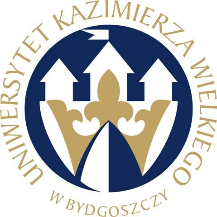 W BYDGOSZCZYul. Chodkiewicza 30, 85 – 064 Bydgoszcz, tel. 052 341 91 00 fax. 052 360 82 06NIP 5542647568 REGON 340057695www.ukw.edu.plODPOWIEDZI NA PYTANIA           Działając na podstawie ustawy Prawo zamówień publicznych (tj. Dz. U. z 2019 r. poz. 2019) Zamawiający przekazuje treść zapytań wraz z udzielonymi odpowiedziami w postępowaniu o udzielenie zamówienia publicznego pn: DOSTAWA MATERIAŁÓW ELEKTRYCZNYCH NA POTRZEBY UKW W BYDGOSZCZY .
1.Jakich rozmiarów konektorów oczekuje Zamawiający w pozycjach 1 i 2 formularza cenowego:
4,8-1/0,8
2,8-1/05
6,3-6/08?Odp. Zamawiający oczekuje  4,8-1/0,8.

2. Ponadto, jakich końcówek (oczkowych, tulejowych) oraz jakiej długości oczekuje Zamawiający w pozycjach 3 - 14 formularza cenowego?Odp. Zamawiający oczekuje  końcówek tulejowych, dł. całkowita 14,6mm.Kanclerz UKWMgr Renata Malak